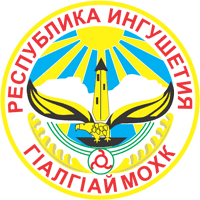 УПРАВЛЕНИЕ КУЛЬТУРНОГО НАСЛЕДИЯПРИКАЗ    «   »        2016 г.  № г. МагасВ соответствии с пунктом 7 статьи 47.6 Федерального закона от 25 июня 2002 г. № 73-ФЗ «Об объектах культурного наследия (памятниках истории и культуры) народов Российской Федерации» утвердить прилагаемое охранное обязательство собственника или иного законного владельца объекта культурного наследия, включенного в единый государственный реестр объектов культурного наследия (памятников истории и культуры) народов Российской Федерации, Альтиевский курган III-II тыс. до н.э.Руководитель Управления культурного наследия Правительства Республики ИнгушетияМ. М. Дзарахов